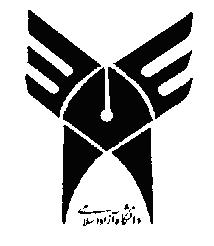 بسمه تعالیارزشیابی نهایی پایان نامه ارشد(فرم شماره 8 ) ( این فرم براساس فرم شماره 7 ، تکمیل خواهد شد ) نام و نام خانوادگي دانشجو:	  			         	رشته و گرایش تحصیلی: تاريخ دفاع:						سال ورود : عنوان پايان نامه: تبصره 1 : نحـوه نمـره دهي مقـالات چـاپ شده يـا داراي پذيـرش : ( هرمقـاله علمي _ پژوهشـي 1 نمـره ) و ( هر مقاله کنفرانسي 5/0 نمره )تبصره2 : چنانچه دانشجـويان مقالات علمي و پژوهشي مازاد بر سقف يک نمره داشته باشند به سقف امتياز هاي بندهاي ديگر مي تواند تا يک نمره ديگر اضافه گردد.دبیر تحصيلات تکميلي گروه:                             		            امضاء:امضاءنمرهپايان نامهنمره از 20رديف            با مشاور نمره از 7          بدون مشاور نمره از 8اساتيد راهنما1-  2-                    نمره از 2اساتيد مشاور1- 2-1-2-با مشاور نمره از5/4 براي هر داوربدون مشاور نمره از 5 براي هر داور 1-2-داوران 1-2-کسر نمره: تاخیر در ارائه پیشنهاد پایان‌نامه(هر 15 روز 25/0 نمره از انتهای اولین ترم اخذ تز)مدیر گروهمدیر گروه(2 نمره مقالات)مدیر گروهمدیر گروهعدد:عدد:نمره کلحروف:حروف:نمره کل